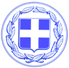                       Κως, 11 Ιουλίου 2018ΔΕΛΤΙΟ ΤΥΠΟΥΘΕΜΑ : “Λύθηκε το πρόβλημα της στέγασης του Λυκείου Ζηπαρίου. Ξεκινούν άμεσα οι εργασίες στο κτίριο που ενοικίασε ο Δήμος Κω”Το Λύκειο Ζηπαρίου θα λειτουργήσει σε ένα νέο κτίριο.Ο Δήμος Κω προχώρησε στην ενοικίαση κτιρίου για τη στέγαση του σχολείου και χθες 10 Ιουλίου υπεγράφησαν και τα σχετικά συμβόλαια από τον Δήμαρχο Κω Γιώργο Κυρίτση, παρουσία του προέδρου των σχολικών επιτροπών Μανόλη Ζερβού.Το επόμενο διάστημα θα αρχίσουν εργασίες διαμόρφωσης του κτιρίου προκειμένου να είναι έτοιμο να υποδεχθεί τους μαθητές.Ο Δήμος Κω ενισχύει τις υποδομές εκπαίδευσης στο νησί με κάθε τρόπο.Η στέγαση του Λυκείου Ζηπαρίου σε ένα νέο κτίριο, γίνεται πραγματικότητα.Ο Δήμος αξιοποιεί και το τελευταίο διαθέσιμο ευρώ και παράλληλα ανοίγει νέες προοπτικές.Ήδη μετά τη λειτουργία του Εργαστηρίου Ειδικής Επαγγελματικής Εκπαίδευσης και Κατάρτισης στο Πλατάνι, στην Κω από τη νέα περίοδο θα λειτουργήσει και Ειδικό Νηπιαγωγείο.Η Κως κοιτάζει και προχωρά μπροστά.Γραφείο Τύπου Δήμου Κω